[October 3, 1889IMVO ZABANTSUNDU (NATIVE OPINION)4   AMAYEZAADUME KUNENE,XAJESSE SHAW (U-Nogqala),E-BHOFOLO.Enziwa ngemiti ekula apa e South Africa kupela.LAMAYEZA aya yalezwa kakulu ngumniniwo,ngenxa yoku ngqinelana kwawo nezo zifo  enzelwa zona; ngenxa yoku kauleza uku nceda zoku ngawenzakalisi umzimha; ngenxa yobu ; pantsi bexabiSo lawo; ngenxa vokucoceka ekwenziweni kwawo; ngenxa yokungabi nasikwa setyefu; nangenxa yokuba enziwe ngemifuno engqinwayo ukuba ingamayeza.UMPILISI WENENE (The Sure Cure).Umciza ongazange ungakupilisi ukuluma kwe
nyoka, nezinye inunu.ELONA (Specific).Elona yeza lesifo so Xaxazo Lwe gazi nezinye izisu
nekatazayo.UM-AFRIKA (Africanum).Umciza ongenzi xesha ukulipilisa Izinyo.UMFUNO ’YEZA (Herbal Tincture).Elingoyiswayo zingqangqambo zendlebe, neze ;
tunzi, nokubeta kwentloko yonke.UMHLAMBI ’LISO (Eye Lotion.)Oyena mpilisi wamehlo abulalayo.UMGEDI ORARAYO (Herbal Alkaline '
Aperient).Eliqinisekileyo ukunceda ukungayi Ngasese,
ukungatandi kudla, Icesine nento ezinjalo.UHLIKIHLA (Embrocation).Amafuta omti okupilisa ukuqaqamba komzimba,
Ututi-Nqi kwa malungu ukuxuzaka, njalo, njalo.UMDAMBISI (Soother).Amafuta omti okupilisa ukutsha, ukutyabuka,
ezinye.UMNCWANE WESIHLAHLA(Confection of Rhubarb).Incindi yoku nceda iziswana esikatazayo zentsana, nabantwana.UMATINTELA (Antispasmodic).Umciza wokupilisa ukuqunjelwa nezitepu nezinye inkatazo.  UMOMELEZI WASE INDIYA(Indian Tonic).lyea elilunge kunene kwisifo zokuba butataka, nokungatandi nto ityiwayo.UBUGQI (Magic Healer).Amafuta akupilisa msinyane ukusikwa nezilonda njalo njalo.IGUDISA (Emolientine).Into elunge kunene etanjiswayo ebenza bubebuhle bugude ubuso.    UMGUTYANA (The Powder).I.isetyenxisiwa neli kutiwa “ Lelona ” xa isifo Sokunamba igazi sendele.Izalatiso zendlela yoku wasebenzisa zishicilelwa izokuzalisekileyo zatiwa nca kwi bhotilana nezitofilana ngazinye, eziti zakulandelwa ngokufezekileyo akaze angapilisi lamayeza. Ngekungabiko cava, nandlu, namhambi ungenawo lamayeza esi rweqe sokulumkela okungekehli.Akandwa enziwa ngu JESSE SHAW, Igqira elisebenza ngemiciza, e Bhofolo, atengiswa nguye nge bhokisi nange Bhotile nangamagosa ake kwinkoliso yedolopu zale Koloni yonke, e Natal, e Free State, e Transvaal, nase Indiya.Amagosa Alamatxza—E Qonce— Dyer & Dyer, Malcomess & Co., D Drummond & Co.E Ngqamakwe—Mrs. Savage.E Monti—B. G. Lennon & Co.E Rini—'E. Wells.E Dikeni—R. Stocks.E Komani—Mager & Marsh.E Bhayi—R. G. Lennon & Co.Engqusha—W. A. Young, E-q.Ikaya lawo e Fort Beaufort kwa Nogqala.Amayeza ka Cook Abantsundu.UMZI ontsundu ucelelwa ukuba ukangelise lamayeza abalulekileyo,Elika      COOK lyeza Lesisu Nokuxaxaza. 1/6 ibotile.ElikaCOOK	lyeza Lokukohlela(Lingamafuta). 1/6 ibotile.AkaCOOK	Amafata Ezilonda Nokwekwe.9d. ibotile.Elika COOK	lyeza Lepalo.	1/6 ibotile.EzikaCOOK	Ipils.1/ ngebokisana.
EkaCOOK	Incindi Yezinyo.6d. ngebotile. OkaCOOK Umciza Westepu Sabantwana. 6d ngebotile.OkaCOOK        Umgutyana Wamehlo.
            6d ngesiqunyana.OkaCOOK Umciza we Cesine. 1/6.Niqondise ukuba igama nguG. E. COOK, Chemist,E QONCE.uba ngawenkohliso angenalo igama lake,   J. E. dexterINGCIBI yemiti no Mlungiseleli woKu
ngcwaba. Ngezantsi kwesitora sakw-A luveni.Kingwilliamstown.GEO. B. CHRISTIAN & CO.,KING WILLIAMS TOWN.PLOUGHS!191, 55, and. 75.',    Plough Beams, Handles, Shares, Bolts, Wheels, etc.IRON POTS, with, long legs.RED OCHRECORRECT SHADE.       COFFEE, TEA, SUGAR, RICE, etc.W McGLASHAN & CO.,(MAGALA),BONISANI! MAWETU.NDILAHLEKELWE lihashe lam, litokazi elimfusa, linamanqina amhlope angasemva omabini, lityandwe kwindlebe yangase kohlo, linomtshoba omde, laliqotyoshiwe ngentambo, Efupi. Liminyaka miti.i nbudala. Lilahleke e Cradock ngomhla weSine (4th) kulenyanga. Olifumeneyo woli-  tumela kum wovuzwa ngokufanelekileyo.K. JOHN MVULA,Kafir Institute, 3it310	Graham’s Town.AKUKO RAFUYEZINDLU.ISEBENZA NGOBUGQI.I-RHEUMATICURO!IYEZA ELIKULU LASE
SOUTH AFRICA.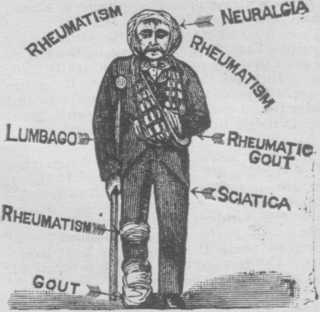 Alikaze linqatyalwe kupilisa Izifo Zamatambo, Isinqe, ingqaqambo Zantloko.Lingqinwe ngamawaka.???     J. JONES Cape Town.LINOKUFUMANEKA NAPINA.I-PILISIzika-Nozala u-SIEGEL.ZOKUQHINA KWE SISU, NE SIBINDI, NJALO-NJALO.,AZIFANI neminye imitshekisane,
kuba zimnceda umntu zingaka-nge zimvise zintlungu ngakumbi.
Zisebenza ngendlela engenamatyoti-
tyoti, pofu ifezekile ; azibang’ intlanzo
kwanazintlungu zirenyayo esiswini.Rule michiza yaziwayo ezi- Pilisi
ngowona ufanele ukugcinwa zizindlu
zonke. Ziwageca amatumbu zonke
izinto ezixakanisayo ; ziwashiye ehla-
mbululekile.Ngowona mchiza wokususa izinto
ezona impilo yomntu—ukuqhina kwe
sisu, ne sibindi.Zilucango lokutinfela icesine, nazo
zonke intlobo zezifo, ngokususa ema-
tunjini yonke into ebanga ukufa.
Zisebenza kakuhle, ngokukauleza, pofu
ngapandlo kwe ntlungu.Ukuba uke waqubisana nengqele,
wabe sewusiva ukuba ukuba ucotelwa
xi cesine—kubublungu intloko, um-
blana, nemilenze, ezi Pilisi zika
Seigel zityiwe kanye nakabini zoyi.
cliita longqele- ziyinqande icesine
leyo,Ulwimi olunokhwetu, nomlomo orara
zibangwa kukunchola kwesisu. Uku
tyiwa kwezi Pilisi amaxesba amba-
lwa, kuyasihlambulula isisu, kususe
uburara emlonyeni, kwenze umntu
atande ukutya, izinto ezine mpilo ke
zo.Ngamaxesha afuti isifo, nokuba ku
kutya okubolileyo kubangela intlanzo,
noxaxazo. Angati amatumbu egecwe
oko kunchola nge Pilisi zika Siegel
zitshabe zonke ezonto, kungene impilo.I Pilisi zika Siegel ziyakunqa-
nda ukungapili okubangwa kukutya,
nokusela, okudlule emgceni. Inye
nambini zityiwe ngumntu xa aya
kulala kosa seletanda ukuya emsebe-
nzini wake.Ezi Pilisi, kuba zidyojwe nge
swekile, zimnandi ekutyiweni. Ubu-
rara obukoyo kwezinye i pilisi bugqu-
kiwe.ZITENGISWA ZIZO ZONKE IZI-
NDLU ZAMAYEZA.NGABANINILO;     A. J. WHITE, Limited.London, England.E-DIKENIBAHLALA benezona mpahla zokunxiba zintsha ezona ntlobo
zipilileyo ze Printi, i Satin, kwane Drillettes,ITYALI, IZIHLANGU, NE NGUBO.     Zonke Intlobo Zabatshatayo Kwesi Siqingata,Ngamanani alungele bonke abatengi. Impabla yabo ifika nga-
zo zonke iveki ezimbini; kengoko impahla yabo ihleli intsha
ifika.Ufuna into ezipilileyo, ngawona manani alula yiya kwaW. McGLASHAN & CO., E-Dikeni.Banika awona manani apakamileyo ngo BOYA, IZIKUMBA, IMFELE, UBOYA BESEYIBOKWE njalo,njalo IZILIMO zitengwa ngamani ase Markeni.            Inyama ne ZonkaNento ezinjenge kofu ne swekile zitengen. koBOURKE NO MARSH,
e Nyutawini nakwisitalato esipambi
kwe ofisi ngase mcancatweni.BANTSUNDU!Bantsundu! Bantsundu!NALI iculo lika “ Folokoco ” linge-
lilo Elamaqaba Umqolo weNamba, kodwa elika Folokoco yedwa.Lilo eli:—Kuko Venkile apa e King, Kekalok’ impahla yayo Ikup’ ezezinye everything, Kumbulani Ivenkile leyo.Umniniyo utiywe ngamakesikazi Ngapandle komteketiso Ngu Folokoco—Manenekazi Yizani ninqwemse iliso.Zityal’ezetu zaba Tshakazi, Ngokwenyani zihleli zodwa,— Amanene, NamanenekaziZibhatyi, zihempe, neminqwazi, Nebhulukwe zezisikiweyo,— Zonk’ impahla zamaledikazi : Ngenene zezifanelekileyo.Siti kwaba batenga kade Ninga dinwa zihlobo zetu Kude kube ngu napakade Nitenga kweya kowetu.Ningayilibali indawo ekuyo Inkumba ka FOLOKOCO ngeza- ntsi kweScotch Church,Kingwilliamstown,Apo niya kumbona kona u Mr. FOLOKOCO ngokwake (saluf).R. J. CROWE,
(UBHOBHO),
ELUKALWENI,
——UHLELI echopele ukurola
amaxabiso awona ape-zulu    NGO BOYA.ELIKAORSMOND
IYEZA ELIKULULASE AFRIKa.Yincindi yengcambu zemiti yeli-
lizwe.   UMPILISI WEZILWELWEFzihangwa kungcola kwe Gazi, nekuba sihla bumini, ukule naso, Ukuba sihle ngayipina indlela, ezinjenge Hashe, izifo ezise Lufeleni, Ukujaduka, Ukuti nqi kwe sisu, Izifo ezise Mbilini. Ubutataka, Intswela butongo, Ubutataka bengqondo, Izifo zesi Fuba, nent’ eninzi yezilwelwe zama Nkazana, nialo, njalo.Kangela Encwadini abapilisiweyo nendlela elisetyenziswa ngazo, zibhalwe ngesi Ngesi, Jelimeni, ai Bhulu nesi Xhosa.	—	Fmva kokuli sebenzisa ixesha elide Bele. namava amaninzi umninilo, uliyaleza nge- ugqiniseko eliyeza ukuba liyayi pilisa inkoliso yezifo zabantsundu base Afrika, kwanale Fira (cesina) yase Dayimani, kona kwesi sifo aabantu abamnyatna liyi nqobo. Kawulilinge please. Litshipu, ibhotile zisheleni zontatu, izele liyeza elinga tata intsuku ezilishumi. Ibhotile nganya ihamba nencwadi ene nteto yesi Xhosa.Lilungiselelwa umainilo kupela ngu         G. E. COOK,KING WILLIAM’S TOWN,Linoku zuzwa kwinkoliso yaba gcini mayeza kuyo yonke Ikoloni.Abakhandi be Bhekile.NDIFUNA AMADODA AMABINI anokukhanda Ibhekile. Umvuzo kugqiba into.ayenzileyo. Ofunayo woza kum Egcuwa,G. MAHLAKA.Butterworth, 9 Sept., 1889.—3it269IRAFU ibulewe. Into yo-nke siya kuyitoba kwaBANTSUNDU. Sine mpahla eninzi esisayivulayo.ABAZAKUTSHATA singabenzela i LOKWE ne MINQWAZI bakufuna ukuba benzelwe.Kulomsebenzi ungenthi sina maledi amabini ngokukodwa okuwenza.Ezamadoda i Suti, njalo, njalo, zinokusikwa baku zi ODOLA.Zonke beta zipantsi ngoku- balulekileyo.SIYIBULELE I RAFU !W. O. CARTER &. CO.Kingwilliamstown.KWI VENKILE    YO KATA.OLUKA     Gowie Uluhlu Lwezityalo.Luka SEPTEMBER.Kuti IXESHA LOKUMILISELWA kwe MITI yeziqamo IDILIYA  ne ROSES Iipelile.Elixesha lelokumilisela omnye umti kwe minye Imbewu zentlotyana zonkezingahlwayelwa kwezi- nyanga ze ntlakohlaza.    W. & C. GOWIE,grahamstown.Ikaya Labantsundu.LOMZI ngowa Bantsunudu konke na. Sati
izinto zimi ngomxholo enkundleni yeMarike. Nanamhla sitsho. Ngoku u
Xiniwe une kari namahashe okusa nokupu-
ti ma abantu napina ngamanani alula.PAUL XIN1WE,
General Agent.King Williams Town, June 10, 1889.Printed for the Proprietor, J. Tengo- Jabayu, by Hay Brothers, Smith Street, King Williamstown.IZITAMPU ze NJOLOBA.IZITAMPU zenjoloba kumntuwonke ngamanani angalu-ngela nabani. Izitampu ze njoloba kwaba bhala Ingubo zeqiyaIncwadi, Amapepa, Amantokoencwadi. Memorundums, Amantloko encwadi zamatyala njalo-njalo.Izitampu zenjoloba ezimiliseokwe ???emapepeni???gceni ???ntsuku. ???Istampu se ???siba ???sizi, njalo njalo ??????Ofisi ye Mvo ??????A.W TEMPLER, E RINI